Kneif Józsefné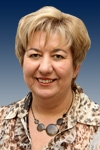 